   Smer: Farmaceutski tehničar   I  godina 	   Udžbenik: Neorganska hemija    Autori: Milivoje Rakocevic, Rozalija Horvat   PITANJA: Vrste materije i smeseCiste supstance- elementi i jedinjenjaStruktura atomaEnergetski nivoi i atomske orbitaleKovalentna hemijska vezaJonska veza i jonski kristaliVodonicna i metalna vezaBrzina hemijske reakcijeHemijska ravnotežaRastvori (rastvoti elektrolita)Protolitička teorija kiselina i bazaVodonikElementi Ia grupe P.S.E.Jedinjenja alkanlnih metalaElementi IIa grupe P.S.E.Magnezijum i kalcijumElementi IIIa grupe P.S.EElementi IVa grupe P.S.E.UgljenikElementi Va grupe P.S.E.Azot i fosforElementi VIa grupe P.S.E.  KiseonikElementi VIIa grupeFluor i hlorPlemeniti gasoviPrelazni metali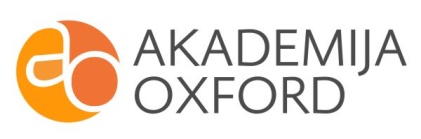 